Document A1741 Captain’s Orders to Richard Derby(Transcription is modified for length and clarity.)  Richard Derby of Salem was captain of Volant, a ship owned by Salem merchant Benjamin Gerrish. This is an excerpt of a letter (or captain’s orders) Gerrish wrote to Derby in 1741. Gerrish gave Derby instructions for where and how to trade Volant's cargo in the West Indies, and included a request that Derby purchase an enslaved child. 
Captain Richard Derby, 

When our schooner Volant, which you are captain of, is fully loaded, our orders are that you embrace the first fair wind and weather and sail for the island of Barbados.  

When you arrive, visit merchant Mr. Gedney Clark, to see if he has procured a permit for you to go to any one of the French islands to trade. But if he has not and cannot do so, then seek one from anyone else. 

If you cannot get a permit or if you think it not a good idea to trade at Barbados, then proceed directly to Martinique or Guadalupe islands and use the safest methods you can to trade; and don’t let your people trade for any trifle which may get you into trouble.

But if you’re so unlucky and cannot trade with the French, then proceed for the English islands, and use your best efforts both in the sale of your cargo, and security of your vessel against the hurricanes. 

Wherever you trade sell the cargo that you judge will be most profitable. 

Note written on the side: 
Captain Derby,  
If you trade at Barbados, buy me a Black boy about seventeen years old, and if you do, tell Mr. G. Clarke so he may not send one also.-Benjamin Gerrish, Jr. Image SourceDerby Family Papers, MSS 37, Box 6, Folder 6
Courtesy of The Phillips Library, Peabody Essex Museum, Salem, Mass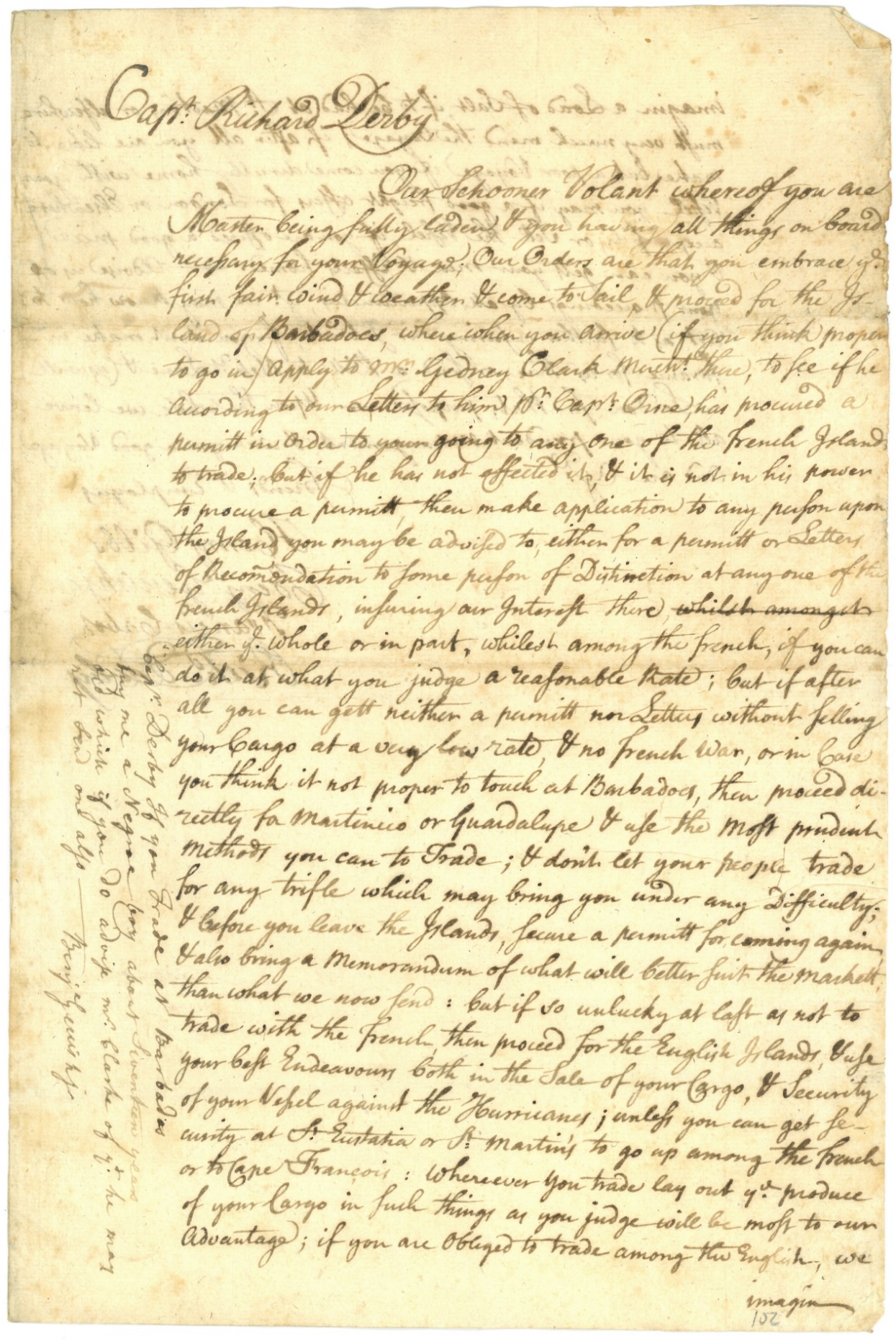 Document BAccount of Sales of Schooner Pembroke(Transcription is modified for length and clarity.)Pembroke was a trading vessel (ship) owned by Richard Derby of Salem. In 1764 Pembroke traveled to the island of Dominica in the West Indies. This is a record of items from New England (listed on the left) sold or exchanged in Dominica. Pembroke returned to Salem with items from Dominica (listed on the right). Document BVocabulary Schooner: a type of sailboat Pounds, shilling, pence: English currency (money)Barrel (in the 18th century): a large round container used to package trade goods. These wooden containers came in different sizes with different names, including pipe barrel, hogshead, and tierce. Hoop: a ring or circular piece of wood used to make a barrel Spar: a wooden pole used to support a boat’s sail Image SourceDerby Family Papers, MSS 37, Box 6, Folder 6
Courtesy of The Phillips Library, Peabody Essex Museum, Salem, Mass.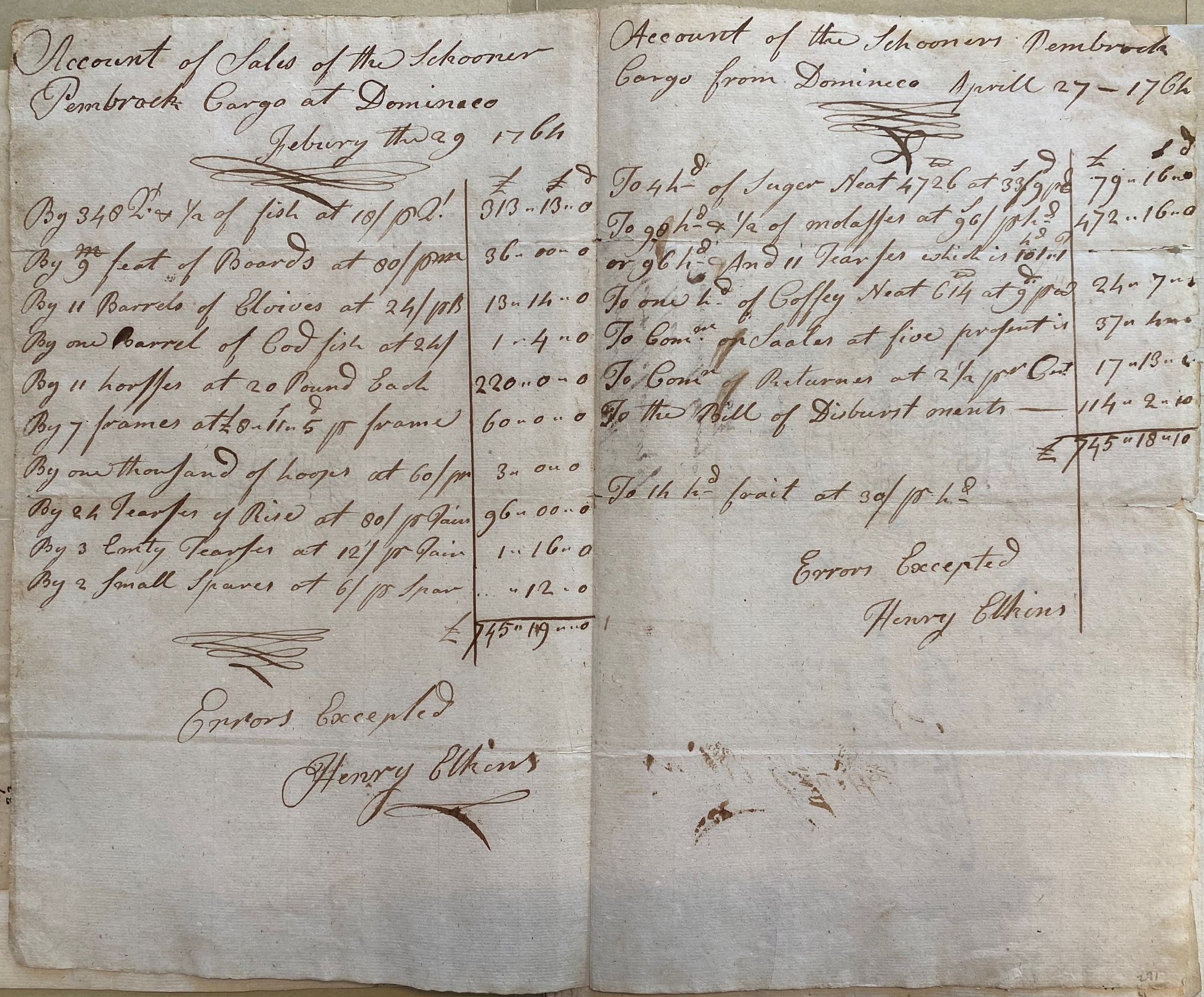 Graphic Organizer & Guiding Questions Opening Question – Answer before reading the documents. Graphic OrganizerClosing Question – Answer after completing the Graphic Organizer. Account of sales of the Schooner Pembroke Cargo at Dominica February through August 1764Account of sales of the Schooner Pembroke Cargo at Dominica February through August 1764Account of the Schooner Pembroke Cargo from DominicaApril 27, 1764Account of the Schooner Pembroke Cargo from DominicaApril 27, 1764Pounds…. shillings… pencePounds…. shillings… pence348 barrels of fish313..  13..  04 hogsheads (barrels) of sugar 79..  16..  09 feet of boards (lumber) 36..  00..  090 hogsheads of molasses or 96 hogsheads and 11 tierces (barrels)472..  16..  011 barrels of alewives (fish) 13..  14..  01 hogshead of coffee 24.. 7.. 01 barrel of cod fish 1..  4..  0Commission on sales at 5%37..  4..  011 horses 220..  0..  0Commission on returns at 2.5%17..  13..  07 frames (lumber) 60..  0..  0Bill of disbursements 114..  2..  101,000 hoops 3..  0..  0(Total)1745..  18..  1024 tierces (barrels) of rice 96..  00..  03 empty tierces 1..  16..  02 small spars ..  12..  0(Total)Errors ExceptedHenry Elkins745..  19..  0Errors ExceptedHenry Elkins#1How do you think Salem colonists viewed slavery?Explain your opinion. Document ACaptain’s Orders to Richard Derby Document BAccount of Sales of Schooner Pembroke #2What kind of document is this? (Why was it written or what was its purpose?)#3When was the document written? Where? What other places are mentioned?Document ACaptain’s Orders to Richard Derby Document BAccount of Sales of Schooner Pembroke #4What was happening in this time/place that helps explain this document? #5 What evidence is there of Salem’s connections to different parts of the world?What were the connections / how were they made? #6What evidence is there of the system of slavery? Who is involved and how? (Answer only for people specifically mentioned in the document.)Document ACaptain’s Orders to Richard Derby Document BAccount of Sales of Schooner Pembroke #7 How does this document give us insight into the ways people profited from slavery?Give two specific examples (citing evidence from the document) of New England professions that either supported or relied on slavery in the West Indies. #8How do you think Salem colonists viewed slavery?Explain your answer using evidence from the document, Background information, and answers from your Graphic Organizer. 